Лекція 1 Раціональні рівняння. Стандартні та нестандартні методи розв’язання.Класифікація.Використання формул скороченного множення.Метод заміни.Метод оцінки.Використання формул скороченного множення. Метод заміни.Задача 1. .Розв’язання. 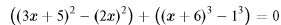 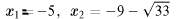 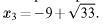 Задача 2. 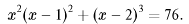 Розв’язання. 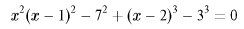 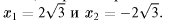 Задача 3 (самостійно). 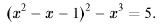 Розв’язання. 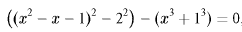 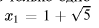 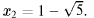 Задача 4. 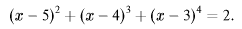 Розв’язання. 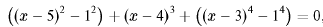 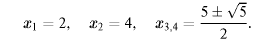 Задача 5. 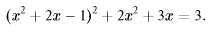 Розв’язання. 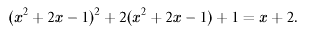 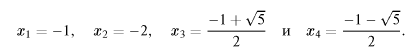 Задача 6. 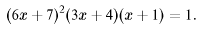 Розв’язання.     -5\6, -3\2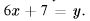 Задача 7(дробово-раціональне). 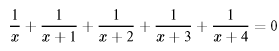 Розв’язання. 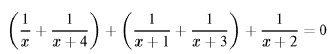 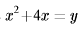 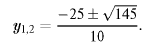 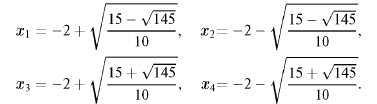 Метод оцінки.Задача 1. 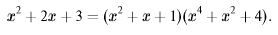 Розв’язання. 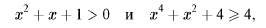 значить звідки Оскільки остання нерівність не має дійсних коренів, то і вихідне рівняння не має дійсних коренів.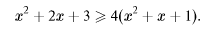 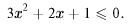 Задача 2. 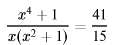 Розв’язання. Ділимо чисельник і знаменник на Заміна 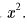 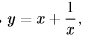 Оскільки то маємо лише одне рівняння 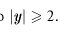 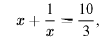 Задача 3. 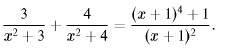 Розв’язання. звідки ліва частина не перевищує 2. Оцінимо праву частину 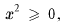 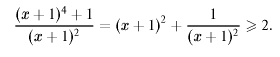 Відповідь. х=0.Лекція 2 Ірраціональні вирази та рівняння. Стандартні та нестандартні методи розв’язання.Метод введення змінних.Використання десяткового запису числа.Метод функціональної підстановки.Застосування властивостей функцій.Метод оцінки.Метод введення змінних.Задача 1. 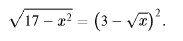 Розв’язання. Тоді рівняння заміниться системою 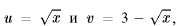 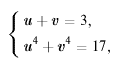 де Так як то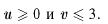 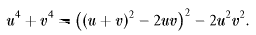   або 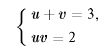 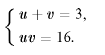 Відповідь. (після перевірки)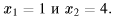 Задача 2. 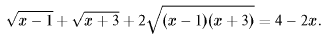 Розв’язання. ОДЗ 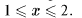 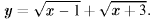 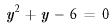 Відповідь. х=1Використання десяткового запису числа.Задача 1.	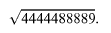 Розв’язання. 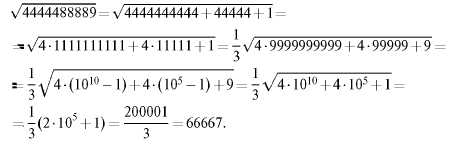 Задача 2. 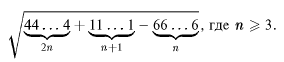 Розв’язання. 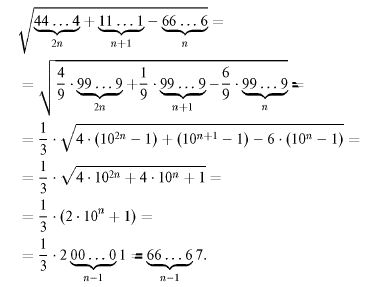 Метод функціональної підстановки.Задача 1. 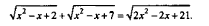 Розв’язання.   де  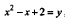 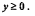 Відповідь. 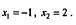 Задача 2. 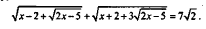 Розв’язання.     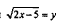 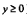 Рівняння набуде вигляду 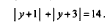 Відповідь. 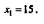 Застосування властивостей функцій.Задача 1. 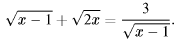 Розв’язання. ОДЗ: Розглянемо ,   Перша функція на ОДЗ неперервно зростає, а друга – неперервно спадає. Отже, рівняння має не більше одного кореня.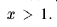 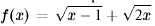 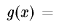 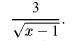 Відповідь. 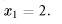 Метод оцінки.Задача 1. 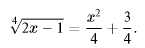 Розв’язання. За нерівністю Коші для п=4 маємо 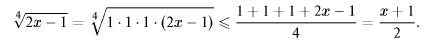 Тоді 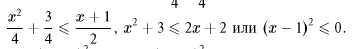 З іншого боку  отже , звідки х=1.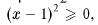 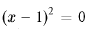 Задача 2. 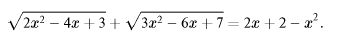 Розв’язання. Оцінка лівої частини , 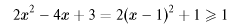 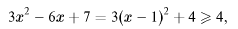 Отже, ліва частина не перевищує 3.Для правої частини 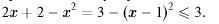 Таким чином, маємо систему двох рівнянь з правою частиною 3 в кожному з них. Відповідь. х=1Лекція 3 Класичні нерівності та їх застосування до доведення нерівностей. Нерівність Коші.Нерівність Коші-Буняковського.Приклади доведення нерівностей.Нерівність Коші.Якщо   тоді  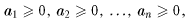 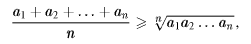 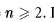 Коли має місце рівність?Частинні випадки: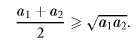 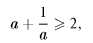 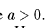 Нерівність Коші-Буняковського.Для дійсних  і  виконується 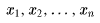 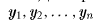 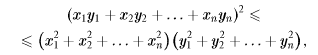 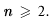 Коли має місце рівність? 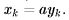 Приклади доведення нерівностей.Задача 1. 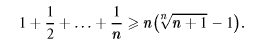 Розв’язання. Нехай  Тоді нерівність набуде вигляду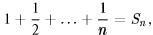 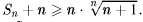 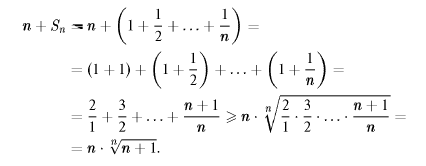 Задача 2. Довести , якщо 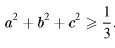 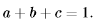 Розв’язання. Маємо Отже, 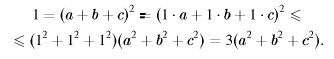 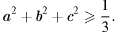 Зауваження (другий спосіб). Можна застосувати нерівність Коші.,,Далі Узагальнення. 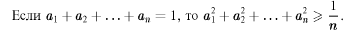 Задача 3.  для невід’ємних а та в.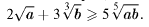 Розв’язання. Нерівність Коші для п=5.Доведення нерівностей методом математичної індукції.Задача 1. Довести нерівність  для будь-якого натурального .Доведення. База індукції (п=2): , що доводиться, наприклад, двократним піднесенням до квадрату.Індуктивне припущення ():.Індуктивний перехід: Доведемо, що .Дійсно, з індуктивного припущення випливає . Покажемо, що . Оскільки для різниці квадратів лівої та правої частин останної нерівності маємопри будь-якому натуральному , то . Таким чином, за транзитивністю відношення «>», маємо .Висновок.   для будь-якого натурального .Задача 2.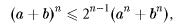 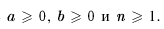 Розв’язання. При п=1 маємо рівність, при п=2 маємо вірну нерівність (як це довести?) –два способи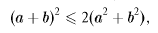 Припустимо, що нерівність вірна при будь-якому  (індукційне припущення). Доведемо вірність для 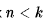 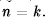 Нехай к парне. Тоді за нерівністю Коші-Буняковського 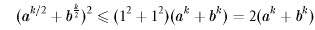 Оскільки то використавши індуктивне припущення, отримаємо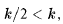 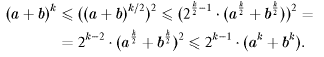 к – непарне. За нерівністю Коші-Буняковського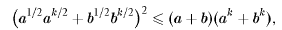 Оскільки то використавши індуктивне припущення, отримаємо 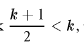 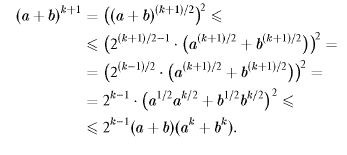 Лекція 4 Екстремальні значення функціїМетод перетворень функції до рівносильного вигляду.Використання класичних нерівностей.Метод введення параметра.Метод перетворень функції до рівносильного вигляду.Задача 1. Знайти найбільше значення функціїї 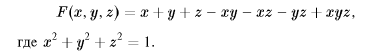 Розв’язання. Перетворимо до вигляду 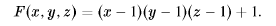 З умови  випливає . Тоді і . Покажемо, що значення 1 досягається.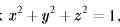 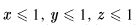 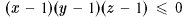 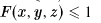 Задача 2. Знайти найменше значення функціїї 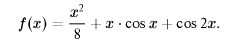 Розв’язання. Перетворимо до вигляду = 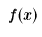 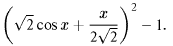 Отже, Покажемо, що значення -1 досяжне, тобто існує х, при якому вираз у дужках дорівнює нулю.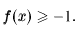 Використання класичних нерівностей.Задача 3. Знайти найменше значення функціїї 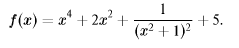 Розв’язання. Перетворимо за нерівністю Коші Таким чином  це значення функція набуває при х=0. Отже, 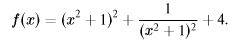 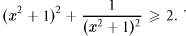 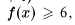 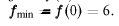 Задача 4. Знайти найменше та найбільше значення функції 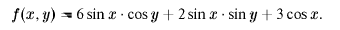 Розв’язання. За нерівністю Коші-Буняковського 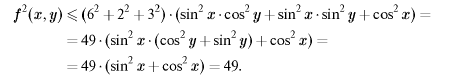 Тоді 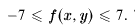 Доведемо досяжність. Умови, коли нерівність Коші-Буняковського перетворюється в рівність, мають вигляд 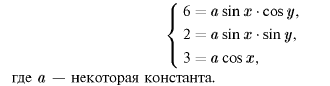 Легко отримати 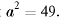 При а=7 маємо 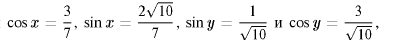 І значення функції дорівнює 7 (треба порахувати)При а=-7 отримаємо 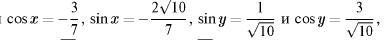 І значення функції дорівнює -7.Метод введення параметра.Задача 5. Знайти найменше та найбільше значення функції 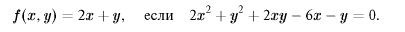 Розв’язання. Позначимо  тоді задачу можна переформулювати так: знайти найменше та найбільше значення параметра р, при яких система рівнянь  має хоча б один дійсний корінь. Після підстановки перше рівняння набуде вигляду 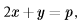 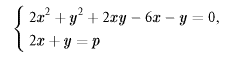 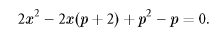 Корені існують, якщо дискримінант невід’ємний, тобто Звідси Маємо  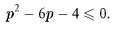 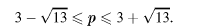 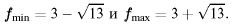 Задача 6. Знайти найменше та найбільше значення функції , якщо . Розв’язання. Позначимо  тоді задачу можна переформулювати так: знайти найменше та найбільше значення параметра р, при яких система . Лекція 5. Рівняння з модулямиСтандартний метод розв’язання- метод розкриття модулів.Нестандартні прийоми.Задача 1. 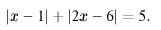 Розв’язання. х=1, х=3 – нулі підмодульних виразів.При  рівняння має вигляд Це число менше за 1, тому увійде до відповіді.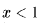 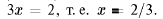 При  маємо , звідки х=0, але це число не входить до 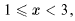 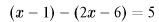 При  з рівняння  отримаємо х=4.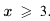 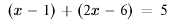 Задача 2. 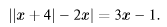 Розв’язання.  Тоді  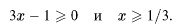 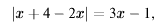 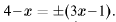 Відповідь. 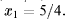 Самостійно (аналогічно попередній задачі). 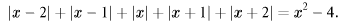 Задача 3. 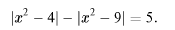 Розв’язання. Можна застосувати стандартний метод.По-іншому, так як , а з властивості   отримаємо . Отже, відповідь: 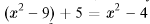 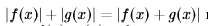 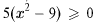 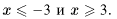 Задача 4. 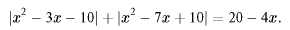 Розв’язання. Звернемо увагу на те, що різниця другого і першого підмодульних виразів дорівнює правій частині рівняння, тобто рівняння має вигляд Це означає, що Маємо систему квадратичних нерівностей 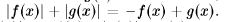 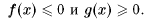 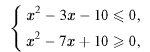 Відповідь: , 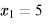 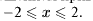 